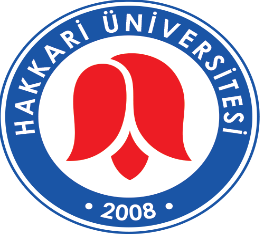 HAKKARİ ÜNİVERSİTESİLİSANSÜSTÜ EĞİTİM ENSTİTÜSÜDERS MUAFİYET FORMUÖğrenci No:   T.C. Kimlik No:Adı ve Soyadı:Anabilim Dalıİntibak Ettirildiği Dönem:GELDİĞİ ÜNİVERSİTEDE ALDIĞI DERS/DERSLERGELDİĞİ ÜNİVERSİTEDE ALDIĞI DERS/DERSLERGELDİĞİ ÜNİVERSİTEDE ALDIĞI DERS/DERSLERGELDİĞİ ÜNİVERSİTEDE ALDIĞI DERS/DERSLERGELDİĞİ ÜNİVERSİTEDE ALDIĞI DERS/DERSLERÜNİVERSİTEMİZDE KARŞILIĞI OLAN DERS/DERSLERÜNİVERSİTEMİZDE KARŞILIĞI OLAN DERS/DERSLERÜNİVERSİTEMİZDE KARŞILIĞI OLAN DERS/DERSLERÜNİVERSİTEMİZDE KARŞILIĞI OLAN DERS/DERSLERÜNİVERSİTEMİZDE KARŞILIĞI OLAN DERS/DERSLERÜNİVERSİTEMİZDE KARŞILIĞI OLAN DERS/DERSLERDERS KODU ADIKrdAKTSNOTUDERS KODUADIKrdAKTSHARF NOTUBAŞARI NOTU (Rakam)…………………………………….Başkan…………………………………….Üye…………………………………….Üye